Gửi / To: Ngân hàng TMCP Đầu tư và Phát triển Việt Nam / Joint Stock Commercial Bank for Investment and Development of Vietnam Chi nhánh* / Branch: THÔNG TIN  KHÁCH HÀNG / CUSTOMER INFORMATIONTên Doanh nghiệp* / Company Name: Địa chỉ  liên lạc/Company’s Address: 	ĐỀ NGHỊ CỦA KHÁCH HÀNG / CUSTOMER REQUIREMENTHiện nay chúng tôi không thể truy cập hệ thống ngân hàng trực tuyến doanh nghiệp của Ngân hàng TMCP Đầu tư và Phát triển Việt Nam, chúng tôi đề nghị quý ngân hàng  thực hiện cấp lại mật khẩu với thông tin đăng nhập như sau/ We can’t log in BIDV Business Online, please reset password with information below: Ghi chú: Quý khách hàng vui lòng cung cấp đầy đủ thông tin tại phần có đánh dấu (*) và viết chữ cái in hoa phần địa chỉ Email. Email của người sử dụng phải khớp đúng với dữ liệu hồ sơ đăng ký ban đầu/ Please provide full information in the sectionmarked (*) and write capital letters section email address. Email must match with the original register documents.Tôi xin cam kết việc sử dụng mật khẩu hoàn toàn tuân theo Điều khoản và điều kiện sử dụng dịch vụ ngân hàng trực tuyến doanh nghiệp của Ngân hàng TMCP Đầu tư và Phát triển Việt Nam/I hereby agree to be bound by BIDV Business Online Term and Condition which is applied for Internet Banking when using Password.                   Mẫu số 21/Business Online                   Mẫu số 21/Business Online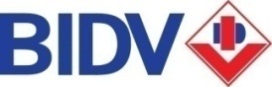 ĐỀ NGHỊ CẤP LẠI MẬT KHẨU TRUY CẬP  DỊCH VỤ NGÂN HÀNG TRỰC TUYẾN  DOANH NGHIỆPBIDV BUSINESS ONLINE RESET PASSWORD FORMHọ và tênNgười sử dụng (*)/Fist and last name(VIẾT CHỮ IN HOA/ Capital letters)User ID/ User numberSố CMND/ Indentification NoĐiện thoại liên hệ/ MobileVai trò (*)/RoleDịch vụ yêu cầu / Request for Email nhận mật khẩu (*) /Email received password(VIẾT CHỮ IN HOA/ Capital letters) Người tạo/Maker Người duyệt/Checker Vấn tin/Query Business Online Smart OTP Người tạo/Maker Người duyệt/Checker Vấn tin/Query Business Online Smart OTP       Ngày/Date: ____ / ____ / 20____Người đề nghị / Customer name (Ký, ghi rõ họ tên /Signature, full name)       Ngày/Date: ____ / ____ / 20____Người đề nghị / Customer name (Ký, ghi rõ họ tên /Signature, full name)       Ngày/Date: ____ / ____ / 20____Người đề nghị / Customer name (Ký, ghi rõ họ tên /Signature, full name)PHẦN DÀNH CHO NGÂN HÀNG/FOR BANK ONLYPHẦN DÀNH CHO NGÂN HÀNG/FOR BANK ONLYPHẦN DÀNH CHO NGÂN HÀNG/FOR BANK ONLYPHẦN DÀNH CHO NGÂN HÀNG/FOR BANK ONLYPHẦN DÀNH CHO NGÂN HÀNG/FOR BANK ONLYPHẦN DÀNH CHO NGÂN HÀNG/FOR BANK ONLYNgày, giờ nhận/ Date received ………h,………/………/201..Giao dịch viên chi nhánh/Teller*(Ký, ghi rõ họ tên)Giao dịch viên chi nhánh/Teller*(Ký, ghi rõ họ tên)Kiểm soát viên chi nhánh/Checker*(Ký, ghi rõ họ tên, đóng dấu Phòng Giao dịch/Chi nhánh)Kiểm soát viên chi nhánh/Checker*(Ký, ghi rõ họ tên, đóng dấu Phòng Giao dịch/Chi nhánh)Nhóm tác nghiệp Business Online – Trụ sở chính (nếu có xử lý)Kiểm soát/Checker